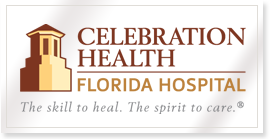 Clinical Pharmacy Services400 Celebration Place, Ste A110, Celebration, FL 34747Phone: 407-303-4639  Fax: 407-303-4519www.floridahospital.com/celebration-health/general-health/clinical-pharmacy-services/coumadin-clinicFax Urgent	 For Review	 Please Comment	 Please Reply	 Please Recycle   Dear Doctor:Your patient       dob:      was recently hospitalized at Florida Hospital.  Celebration Health recommends following up with the Medication Management Clinic for up to 30 days post-discharge for recently hospitalized patients.  The goal of this clinic is to optimize medication use, improve medication safety and facilitate physician follow-up as the patient transitions from the hospital to outpatient care.  The initial visit with our pharmacist-led service is typically an hour to assure a thorough medication history is obtained and assessed as well as extensive patient education provided.  You will receive a faxed summary of each patient visit to the clinic.   Attached is the Medication Management Clinic enrollment form.  Please complete and fax the one-page enrollment form to 407-303-4519.  We recognize there are many factors taken into consideration when medical decisions are made, many of which may be unavailable to us.  We have encouraged the patient to schedule a follow-up appointment with you to discuss their medications and recent hospital stay. Please feel free to contact us with any questions or concerns at 407-303-4639.  Thank you for allowing us to participate in this patient’s care.Thank you,Clinical Pharmacy ServicesClinical Pharmacy Services400 Celebration Place, Ste A110, Celebration, FL 34747Phone: 407-303-4639  Fax: 407-303-4519www.floridahospital.com/celebration-health/general-health/clinical-pharmacy-services/coumadin-clinicMedication Management Clinic Enrollment Form*Attach any supporting documentation that maybe helpful in processing this enrollment and facilitating patient care.Please note: The current prescriber is responsible for the management of the patient’s therapy until he/she is seen in the MM Clinic.To: Dr.           From:Medication Management Clinic at Celebration HealthFax:Pages:2 including cover sheetPhone:Date:Re:MM Enrollment Pt:      (DOB:     )Patient InformationPatient InformationPatient InformationPatient InformationPatient InformationPatient name:      Patient name:      Patient name:      DOB:      DOB:      Insurance information:      Insurance information:      Insurance information:      Phone:      Phone:      Referring Physician InformationReferring Physician InformationReferring Physician InformationReferring Physician InformationReferring Physician InformationPhysician printed name:      Physician printed name:      Physician printed name:      NPI:      NPI:      Physician Phone:      Physician Phone:      Physician Phone:      Physician Fax:      Physician Fax:      Reason for Referral:Reason for Referral:Reason for Referral:Reason for Referral:Reason for Referral: Recent Hospital Stay: Recent Hospital Stay:Discharge Date (if  known): Discharge Date (if  known):  Recent Hospital Stay: Recent Hospital Stay:Primary Diagnosis:Primary Diagnosis: Complex Medication Regimen:  Complex Medication Regimen: Explain:      Explain:      Explain:       Medication Education: Medication Education:Explain:      Explain:      Explain:       Pre/Post-Surgery Med Reconciliation: Pre/Post-Surgery Med Reconciliation:Explain:      Explain:      Explain:       Smoking Cessation Follow-up:      (must provide primary diagnosis) Smoking Cessation Follow-up:      (must provide primary diagnosis)Primary Diagnosis:Primary Diagnosis: Other: Other:Explain:      Explain:      Explain:      Specific Goals or Specific Areas of Concern (optional):Specific Goals or Specific Areas of Concern (optional):Specific Goals or Specific Areas of Concern (optional):Specific Goals or Specific Areas of Concern (optional):Specific Goals or Specific Areas of Concern (optional):Anticipated Duration of Therapy:Anticipated Duration of Therapy:Anticipated Duration of Therapy:Anticipated Duration of Therapy:Anticipated Duration of Therapy:Patients will be followed by MM for at least 30 days post-discharge, or as appropriate. Patients will be followed by MM for at least 30 days post-discharge, or as appropriate. Patients will be followed by MM for at least 30 days post-discharge, or as appropriate. Patients will be followed by MM for at least 30 days post-discharge, or as appropriate. Patients will be followed by MM for at least 30 days post-discharge, or as appropriate. Initial EnrollmentInitial EnrollmentInitial EnrollmentInitial EnrollmentInitial EnrollmentPatients will be followed by the Medication Management Clinic for at least 30 days after a hospital discharge or as appropriate to facilitate a safe transition between patient care settings or levels of care. This provides an opportunity for patients to discuss their medications, lab work, and follow-up appointments and have any remaining questions answered. The below signature indicates agreement to MM policies and procedures (available upon request). Patients will be followed by the Medication Management Clinic for at least 30 days after a hospital discharge or as appropriate to facilitate a safe transition between patient care settings or levels of care. This provides an opportunity for patients to discuss their medications, lab work, and follow-up appointments and have any remaining questions answered. The below signature indicates agreement to MM policies and procedures (available upon request). Patients will be followed by the Medication Management Clinic for at least 30 days after a hospital discharge or as appropriate to facilitate a safe transition between patient care settings or levels of care. This provides an opportunity for patients to discuss their medications, lab work, and follow-up appointments and have any remaining questions answered. The below signature indicates agreement to MM policies and procedures (available upon request). Patients will be followed by the Medication Management Clinic for at least 30 days after a hospital discharge or as appropriate to facilitate a safe transition between patient care settings or levels of care. This provides an opportunity for patients to discuss their medications, lab work, and follow-up appointments and have any remaining questions answered. The below signature indicates agreement to MM policies and procedures (available upon request). Patients will be followed by the Medication Management Clinic for at least 30 days after a hospital discharge or as appropriate to facilitate a safe transition between patient care settings or levels of care. This provides an opportunity for patients to discuss their medications, lab work, and follow-up appointments and have any remaining questions answered. The below signature indicates agreement to MM policies and procedures (available upon request).    Physician’s signature (required)DateDateCommentsComments